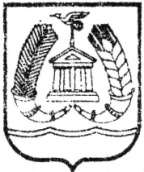 СОВЕТ ДЕПУТАТОВГАТЧИНСКОГО МУНИЦИПАЛЬНОГО РАЙОНАЛЕНИНГРАДСКОЙ  ОБЛАСТИЧЕТВЕРТЫЙ СОЗЫВР Е Ш Е Н И Е          от 19 мая 2023 года                                                               №  308В соответствии с Положением о знаке отличия Гатчинского муниципального района «За вклад в развитие Гатчинского муниципального района», утвержденного решением совета депутатов Гатчинского муниципального района от 31.05.2013      № 308, решением комиссии при  главе Гатчинского муниципального района  по награждению знаком отличия Гатчинского муниципального района «За вклад в развитие Гатчинского муниципального района» от 03.05.2023,  по итогам обсуждения проекта Решения о награждении знаком на совместном заседании постоянных комиссиях Совета депутатов Гатчинского муниципального района»     от 11.05.2023,совет депутатов Гатчинского муниципального районаР Е Ш И Л:            1. Наградить знаком отличия Гатчинского муниципального района   «За вклад в развитие Гатчинского муниципального района» ЛЮБУШКИНУ Елену Викторовну.            2. Решение вступает в силу с момента принятия, подлежит официальному опубликованию в газете «Официальный вестник» – приложение к газете «Гатчинская правда» и размещению на официальном сайте Гатчинского муниципального района.  Глава Гатчинского муниципального района                                В.А. Филоненко                      О награждении знаком отличия Гатчинского муниципального района «За вклад в развитие Гатчинского муниципального района»  Любушкину Е.В.